OBJEDNATELIng. Zdeněk Kuřecxxxxxxxxx251 68 Kamenice - Nová HospodaDODAVATELCentrum dopravního výzkumu, v. v. i.Líšeňská 33a, Brno 636 00tel.: xxxxxxxxfax: xxxxxxxxxweb: www.cdv.cze-mail: xxxxxxxID datové schránky: pzkgw87OBJEDNÁVKANa základě Vaší cenové nabídky ze dne 12.5.2023 objednávám „Posouzení bezpečnosti, měření hluku, rychlostí a intenzit dopravy na vybraném úseku silnice II/107 v katastrech obcí Kamenice a Sulice" v rozsahu dle nabídky za celkovou cenu 129.470,- Kč vč. DPH.V Kamenici dne 30.5.2023Ing. Zdeněk KuřecxxxxxxDigitálně podepsalDatum: 2023.06.0712:54:16+02'00'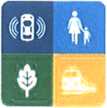 CENTRUMdopravníhoVÝZKUMUCENOVÁ NABÍDKAPosouzení bezpečnosti, měření hluku, rychlostí a intenzit dopravy na vybraném úseku silnice II/107 v katastrech obcí Kamenice a SuliceZADAVATELNázev a sídloIng. Zdeněk Kuřecxxxxxxxxx251 68 Kamenice - Nová HospodaKontaktní osobaIng. Zdeněk Kuřecfyzická osobatel.: xxxxxxe-mail: xxxxxCENTRUM DOPRAVNÍHO VÝZKUMUIDENTIFIKACE UCHAZEČENázev a sídloCentrum dopravního výzkumu, v. v. i.Líšeňská 33a, Brno 636 00 tel.:+xxxx fax: +xxxx web: www.cdv.cz e-mail: xxxxID datové schránky: pzkgw87Typ organizace, IČ, DIČVeřejná výzkumná instituce Zřizovatel - Ministerstvo dopravy IČ: 44994575DIČ: CZ44994575Statutární zástupceIng. Jindřich Frič, Ph.D., MBA, ředitel instituceBankovní spojeníZahraniční platby:Československá obchodní banka, a.s., Milady Horákové 6, 601 79 Brno, Česká republika;č. účtu 382398463/0300, Swift code: CEKO CZ PP, IBAN: CZ20 0300 0000 0003 8239 8463Tuzemské platby:Komerční banka, a.s.č. účtu 100736621/0100Předmět činnostiZákladním účelem organizace je dle její zřizovací listiny výzkumná a vývojová činnost s celostátní působností pro všechny obory dopravy.V definici základního předmětu činnosti se mj. uvádí:vědecká, výzkumná a vývojová činnost pro potřeby rozvoje a optimalizace dopravní soustavy jako jednotného celku tak i pro potřeby jednotlivých druhů doprav, t.j.: železniční, silniční, městské, kombinované a vodní dopravy, civilního letectví a pozemních komunikací,řešení úkolů rozvoje techniky a technologie v dopravě, bezpečnosti dopravy, ekologie, informačních systémů dopravy, automatizace a optimalizace řízení dopravy a meziodvětvových vztahů,řešení projektů výzkumu a vývoje v rámci mezinárodních organizací a úkolů vyplývajících z mezinárodních smluv a členství ČR v mezinárodních organizacích.CENTRUMDOPRAVNÍHO VÝZKUMUVĚCNÁ ČÁSTV rámci zakázky budou na vybraném úseku silnice II/107 v katastrech obcí Kamenice a Sulice (viz mapka níže) provedeny následující práce:a) stacionární měření hluku po dobu 24 hod., b) měření rychlostí a intenzit dopravy, c) posouzení úseku z hlediska bezpečnosti.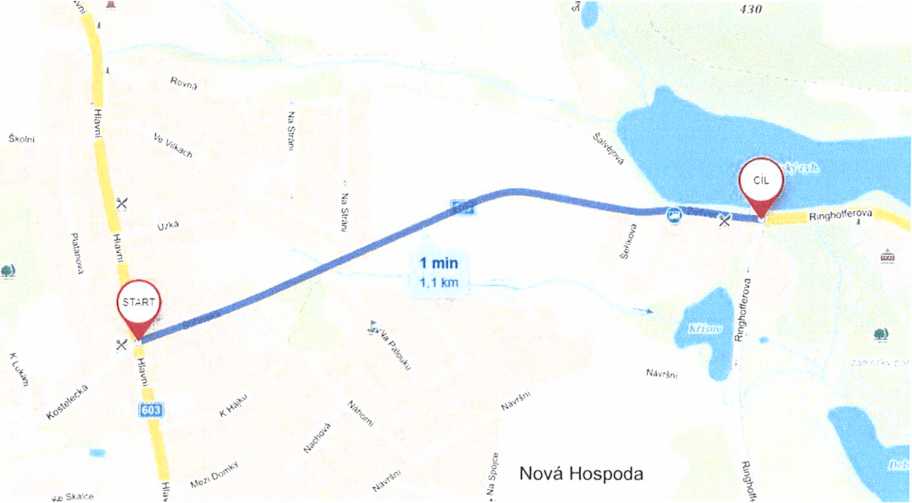 Ad a) Stacionární měření hluku po dobu 24 hod.Bude realizováno měření hluku ze silniční dopravy po dobu 24 hod. v akreditovaném režimu v chráněném venkovním prostoru staveb se synchronním sčítáním dopravy. Výsledky budou vyhodnoceny na hygienický limit v denní a noční době s přepočtem na RPDI (roční průměr denních intenzit), dle nařízení vlády č. 272/2011 Sb., v platném znění. Lokalita měření bude upřesněna na základě dohody se zadavatelem.Termín plnění: realizace měření do 30. 6. 2023, vyhotovení zprávy do 30. 9. 2023Cena: 30.000,- Kč bez DPHAd b) Měření rychlostí a intenzit dopravyBude provedeno měření rychlostí všech projíždějících vozidel. Sběr dat bude probíhat radarem Sierzega SR14 po dobu jednoho týdne. Ve vyhodnocení budou uvedeny rychlosti V85 (standardní ukazatel - rychlost, kterou jelo 85 % vozidel). Zároveň bude proveden dopravní průzkum intenzit dopravy. Intenzity budou sledovány v obou směrech s rozlišením kategorií vozidel - motocykly, osobní vozidla, nákladní vozidla a soupravy (není možné vyhodnotit zvlášť autobusovou dopravu). O lokalitě měření bude zadavatel předem informován.Termín plnění: realizace měření do 30. 6. 2023, vyhodnocení průzkumů do 30. 9. 2023 Cena: 39.000,- Kč bez DPHPozn.: Všechna měření musí být prováděna za standardních povětrnostních podmínek. Nelze je realizovat např. při dlouhodobém dešti, silném větru a pod.CENTRUM DOPRAVNÍHO VÝZKUMUAd c) Posouzení bezpečnostiBude provedena prohlídka lokality a sepsány největší nedostatky z pohledu bezpečnosti všech účastníků silničního provozu. Prohlídka lokality není časově vázaná na provoz, může proběhnout i v období letních prázdnin, odděleně od ostatních měření. Z prohlídky bude vyhotovena zpráva s možnými doporučeními na zvýšení bezpečnosti předmětného úseku silnice II/107.Termín plnění: vyhotovení zprávy do 30. 9. 2023Cena: 38.000,- Kč bez DPHVýstupem projektu bude závěrečná zpráva, která bude rozdělena na jednotlivé části (posouzení bezpečnosti, měření hluku, měření rychlostí a intenzit dopravy) a předána elektronicky na kontaktní e-mail a v tištěné podobě zaslána ve 3 vyhotoveních na adresu zadavatele.FINANČNÍ ČÁSTSlužba: Posouzení bezpečnosti, měření hluku, rychlostí a intenzit dopravyPozn.: Cenová nabídka je platná pouze jako celek, jednotlivé práce nelze objednat samostatně.Platební podmínky: 100 % platba předem na základě zálohové faktury vystavené po potvrzení objednávky.TERMÍNYTermíny plnění: Viz věcná část nabídky.Časová vázanost nabídky: Tato nabídka je platná do 26. 5. 2023.Centrum dopravního výzkumu, v. v. i.Ing. Jindřich Frič, Ph.D., MBA, ředitel instituceCena celkem bez DPH107 000,00 KčSazba a výše DPH (21 %)22 470,00 KčCena celkem vč. DPH129 470,00 Kč